SpecificationCreate a data extraction (web scraper) configuration for amazon.com web site.Data extraction scheme is shown on the next image (selected red blocks show which exactly data will be extracted and no one else). Sample for the next page: http://www.amazon.com/s/ref=sr_st_popularity-rank?fst=as%3Aoff&bbn=15743631&qid=1421830136&rh=n%3A7141123011%2Cn%3A7147440011%2Cn%3A15743631%2Cp_85%3A2470955011&sort=popularity-rank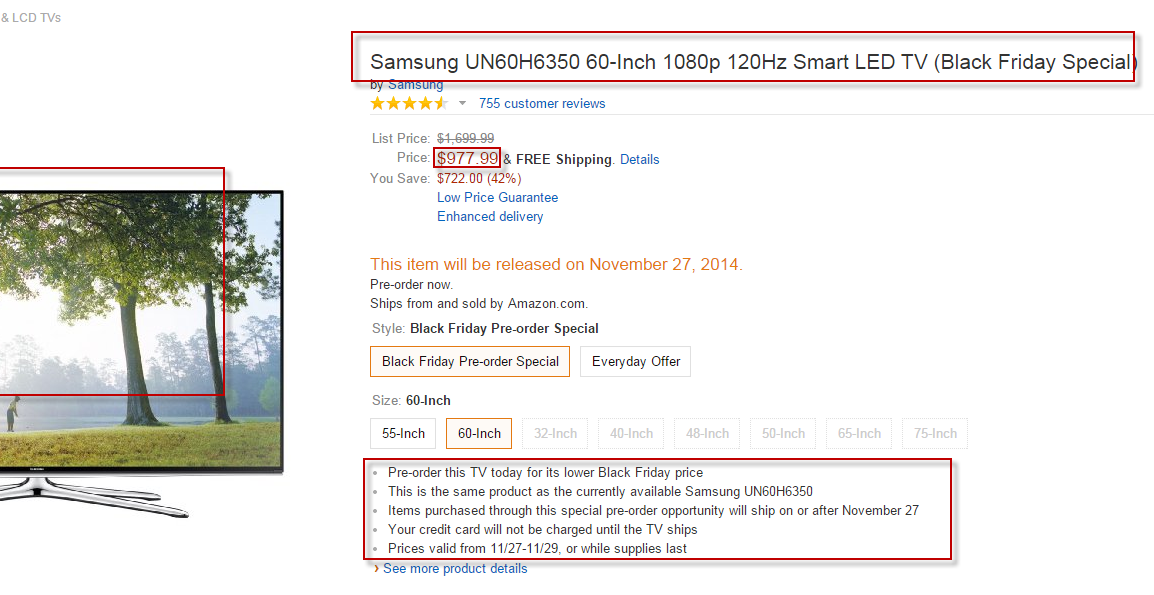 Source web-site design will not be copied.Categories will be copied 1 to 1 exactly. Customer has a possibility to change structure of categories by itself via configuration file if it requires.Support period 1 month.